ЧЕРКАСЬКА ОБЛАСНА РАДАГОЛОВАР О З П О Р Я Д Ж Е Н Н Я13.09.2022                                                                                       № 250-рПро покладаннявиконання обов’язків директорана МАРИНОХУ М.В.Відповідно до статті 55 Закону України «Про місцеве самоврядування 
в Україні», підпункту 3 пункту 3 рішення обласної ради від 16.12.2016                   № 10-18/VIІ «Про управління суб’єктами та об’єктами спільної власності територіальних громад сіл, селищ, міст Черкаської області» (зі змінами), 
пункту 5 Положення про конкурсний відбір претендентів на зайняття посад керівників закладів охорони здоров’я спільної власності територіальних громад сіл, селищ, міст Черкаської області, затвердженого рішенням обласної ради 
від 19.02.2021 № 5-14/VІІІ (зі змінами), враховуючи розпорядження голови обласної ради від 13.09.2022 №249-р «Про звільнення УМАНЕЦЬ А.С.»:1. ПОКЛАСТИ на МАРИНОХУ Марину Володимирівну, завідувача диспансерним відділенням комунального некомерційного підприємства «Черкаський обласний шкірно-венерологічний диспансер Черкаської обласної ради» (далі – підприємство), виконання обов’язків директора підприємства, 
з 14.09.2022, на строк до видання окремого розпорядження голови обласної ради про припинення виконання нею обов’язків директора підприємства.2. Контроль за виконанням розпорядження покласти на управління юридичного забезпечення та роботи з персоналом виконавчого апарату обласної ради.Підстава: заява Маринохи М.В. від 13.09.2022.Голова									А. ПІДГОРНИЙ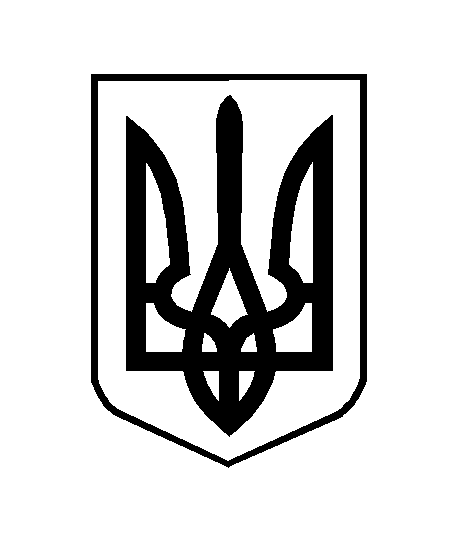 